Holiday Season Fall/Injury StatisticsThanksgiving and ChristmasFor this analysis, the holiday season was defined as November 1--January 31, when decorating or related activities (e.g., stringing and removing outdoor lights) usually occur. A fall-related injury was defined as one received when a person descended because of the force of gravity and struck a surface at the same or lower level.Study was conducted during: (i.e., November 1, 2000--January 31, 2001; November 1, 2001--January 31, 2002; and November 1, 2002--January 31, 2003)Discussion:The findings in this report indicate that approximately 5,800 persons each year were treated in hospital EDs during the holiday period for these injuries. Males were 40% more likely than females to be injured in falls. The majority of cases (62%) occurred among young and middle-aged adults. In contrast, adults aged 20--49 years account for only 30% of persons treated for all fall-related injuries annually (1). In addition, 12% of patients were hospitalized for holiday-related falls, compared with 9% hospitalized annually for fall-related injuries.Although decorating-related injuries represent less than 1% of the 1.9 million injuries from falls that occur each holiday season, most of these injuries are preventable. Approximately half the injuries (56%) were caused by falls from considerable heights (e.g., ladders and roofs), and an additional 11% were caused by falls from moderate heights (e.g., tables, chairs, beds, and step stools). Using ladders was a common risk factor for fall injuries. A recent telephone survey indicated that ladders are used by persons in 60% of households nationwide (7). The findings in this report indicated that falls from ladders accounted for nearly half of all fractures treated. Males were twice as likely as females to be injured by falls from ladders.Source:  https://www.cdc.gov/mmwr/preview/mmwrhtml/mm5348a1.htmNational Safety CouncilInjury FactsCAUSES BY RANK#1: PoisoningAverage of 20.0 deaths per 100,000 populationRate increased steadily from about age 15 to its peak of 42.2 at age 35Leading cause of preventable death for all ages combined for the seventh consecutive yearLeading cause of preventable death for every age from 23 to 67Largely due to the opioid epidemic affecting millions of people in the United StatesEvery day, 124 people die from preventable poisonings due to opioid drugs#2: FallsAverage rate of 12.0 deaths per 100,000 populationBeginning at about age 67, the death rate from falls increased dramaticallySecond leading cause of preventable death for all ages combined for the first year, slightly surpassing motor-vehicle crashesSurpassing the number of motor-vehicle and poisoning deaths at age 68 and remained higher throughout the lifespan, peaking at age 88Death rate peaked at age 99, with a rate of 575.9 per 100,000 population#3: Motor-vehicle crashesAverage rate of 11.9 deaths per 100,000 populationPeaked among persons age 18-25; high of 18.9 at age 21Higher secondary peak for older drivers: 24.4 at age 85 and 87#4: ChokingAverage rate of 1.6 deaths per 100,000 populationDeath rates due to choking on inhaled or ingested food or other objects were quite low for most agesRates rose rapidly beginning at about age 79#5: DrowningAverage rate of 1.1 deaths per 100,000 populationWhile relatively stable and low for all ages, the death rates for drowning showed peaks in the first few years of life and again at some very old agesLeading cause of preventable death for 2-year-olds#6: Fire, Flames or SmokeAverage rate of 0.8 deaths per 100,000 populationSlightly elevated at very young ages; death rate peaked at age 96, with a rate of 7.0 per 100,000 population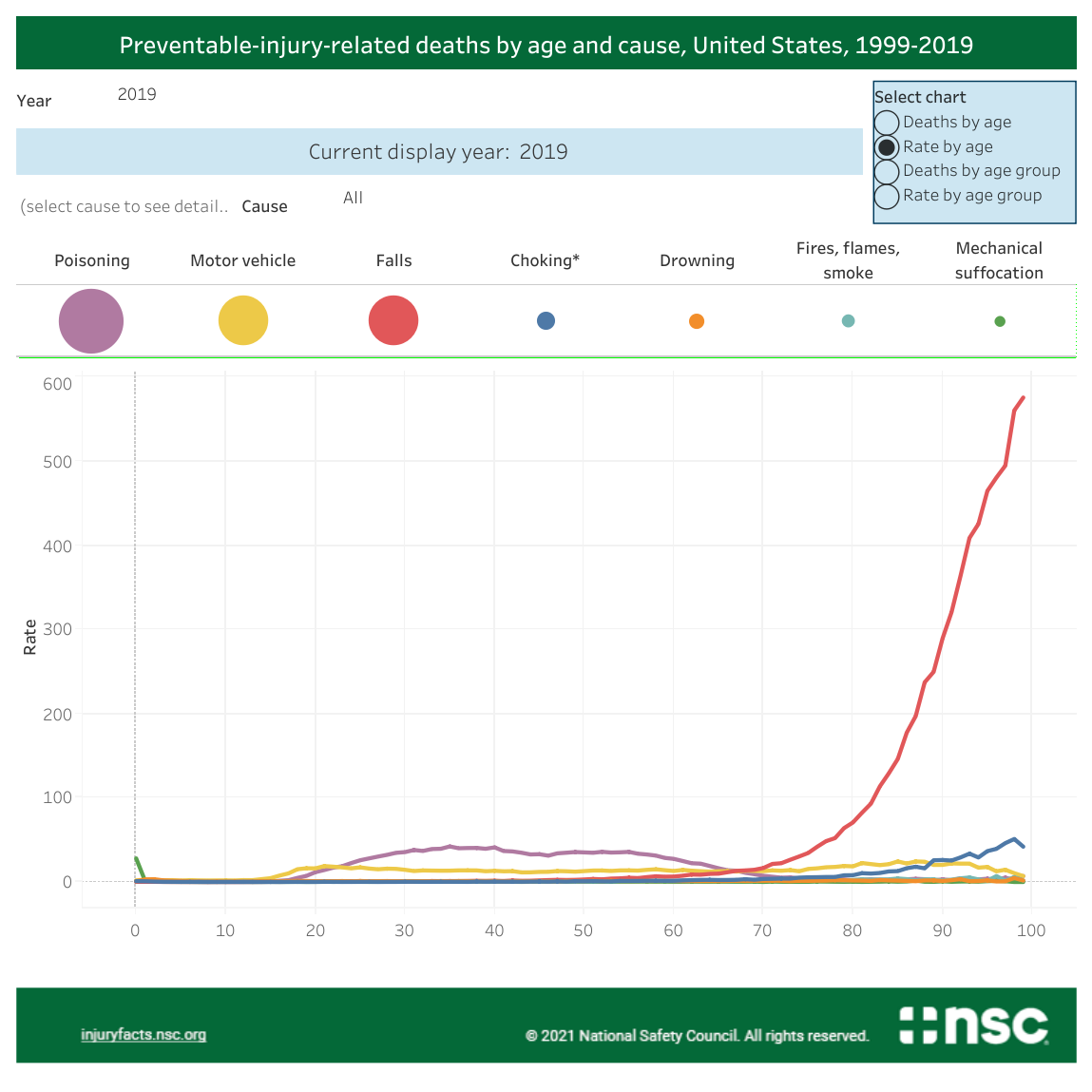 Source:  https://injuryfacts.nsc.org/all-injuries/deaths-by-demographics/deaths-by-age/data-details/